ВАЗОРАТИ МАОРИФИ ҶУМҲУРИИ ТОҶИКИСТОН ДОНИШКАДАИ ПОЛИТЕХНИКИИ ДОНИШГОҲИ ТЕХНИКИИ ТОЧИКИСТОНба номи академик М.С. ОсимӣФакултети муҳандисӣ-иқтисодӣКафедраи иқтисодиёт ва идора«Тасдиқ мекунад»Мудири кафедраи Иқтисодиёт ва идора____________ Баҳодурова С.А.«______» ____________ соли 2013КОРИ КУРСӢаз фанни «Фаъолияти иқтисодии байналхалқии корхона»дар мавзӯи «Минтақаҳои озоди иқтисодӣ»Натиҷаи ҳимояХУҶАНД -2013МУНДАРИҶАсаҳ.Сарсухан......................................................................................................................БОБИ 1. МИНТАҚАҲОИ  ОЗОДИ ИҚТИСОДӢ-ВОСИТА БАРОИ ДАСТОВАРДҲОИ МАҚСАДНОКАсосҳои назариявии ташаккули Минтақаи озоди иқтисодӣ.......................................................................................1.2.  Моҳият ва шакли ташкили минтақаи озоди иқтисодӣ ................БОБИ 2. МАВҚЕЪ ВА ХУСУСИЯТҲОИ ҶОЙГИРШАВИИ МИНТАҚАИ ОЗОДИ ИҚТИСОДӢ2.1.Хусусиятҳои асосии минтақаҳои озоди иқтисодӣ.............................2.2 Таҷрибаҳои мамлакатҳои ҷаҳон нисбати минтақаҳои        иқтисодӣ.............................................................................................................БОБИ 3. ДУРНАМО ВА САМАРАНОКИИ ФАЪОЛИЯТИ ИҚТИСОДИВУ МОЛИЯВИИ МИНТАҚАИ ОЗОДИ ИКТИСОДИ ДАР ҶУМХУРИИ ТОҶИКИСТОН3.1. Тадқиқоти ҳуқуқии ташкили Минтақаи озоди иктисодӣ дар Ҷумҳурии Тоҷикистон..........................................................3.2. Мавқеъи МОИ дар ҷалби сармояи хориҷӣ ва рушди иқтисодиву молиявии  Ҷумҳурии Тоҷикистон........................................3.3.Рушди ҷараёни такмил ва дурнамои МОИ дар ҶТ бо мисоли  вилояти Суғд ...............................................................................Хулоса..........................................................................................................................Адабиётҳои истифодабурдашуда.........................................................................СарсуханМинтақаи озоди иқтисодӣ (минтақаи озоди савдо, минтақаи озоди саноатӣ ё ҳамкорӣҳои дуҷониба), дар масоҳати муайянӣ ин ё он мамлакат, ки дар он имтиёзҳои алоҳидаи иқтисодӣ барои соҳибкорони ватаниву хориҷӣ, барои боз ҳам тараққӣ додани соҳаҳои гуногун ва ҷалби сармояҳои хориҷиву ватани шароити мусоид фароҳам оварда шудааст.Ҷумҳурии Тоҷикистон давраи пурталотуби раванди ислоҳотҳои куллии иқтисодию иҷтимоӣ ва институтсионалиро гузашта истода марҳила ба марҳила мунсибатҳои судманд ва самарабахшро бо давлатҳои гуногуни чаҳон ва ташкилотҳои бонуфузи байналмиллали пойдор намуда дар чаҳон мавқеъи дорои худро соҳиб гашт. Бо мақсади бозҳам рақобатнок гардидани иқтисодӣёти Ҷумҳури, таъмини рушди иқтисодӣ соли 2004-ум Қонуни  Ҷумҳурии Тоҷикистон «Дар бораи минтақаҳои озоди иқтисодӣ (минбаъд «МОИ») дар Ҷумхурии Тоҷикистон» кабул гардида нисбати тамини иҷроиши он аз тарафи Хукумати Ҷумхурии Тоҷикистон қарори махсус доир ба тартиби ташкили МОИ ва Низомнома «Дар бораи МОИ » тасдик гардид.  Минтақаи озоди иқтисодӣ – яке аз минтақаҳои алохидаи хоҷагидори, кушодани роҳои нав барои фаъолияти молиявии хоҷагии халқ, инчунин фазои муфид барои пешрафти иқтисодӣ, илми техники, экологи ва тарақиёти соҳаи иҷтимои бо як қатор ҳуқуқу ухдадориҳои иловаги, буҷави, системаи андоз ва органҳои идоракунандаи маҳалли вобаста мебошад. Бинобарин ин тартибот одатан он имтиёзҳо барои ба вуҷуд овардани амалиётҳои савдои (то дарачаи барҳам додани боҷу хирочи гумруки), имтиёзҳои андоз, имтиёзҳои молияви, хизматрасонии камунали ва дигар имтиёзҳо аз тарафи роҳбарият барои сабук гардондани фаъолияти ин ё он ташкилот расонида мешавад. Аксарият минтақаи озоди иқтисодӣ начандон сарҳадҳои калон доранд ва ба категорияҳои «объектҳои накшави (соҳави)» дохил мешаванд ва инчунин дар байни онҳо минтақаҳои калон бо соҳаҳои гуногун мавчуд аст. Барои тарақиёти МОИ пеш аз ҳама он минтақаҳои интихобшуда бо фурудгоҳ, роҳи охан ё ин, ки бандарҳои назди баҳри ҳамсарҳади дошта бошанд. Аксарвакт моҳият барои таснифоти МОИ 4-меъёрҳои асоси истифода мешавад.а) хислатнокии кору фаъолият ва функсияҳои муайян карда шуда;б) зинаҳои хамгирои дар иқтисодӣёти милли ва байналхалқи;в) нишонаҳои соҳавӣ;г) хусусиятҳои молу мулки (давлати, шахси ва ё омехта). Масъалаи ташкил намудани МОИ якчанд маротиба мавриди муҳокима дар ҷаласаҳои Хукумати Ҷумхурии Тоҷикистон карор гирифта аз тарафи Президенти Ҷумхурии Тоҷикистон супоришу дастурҳо ба вазорату кумитаҳои дахлдор ва мақомотҳои дигари шаҳру вилоятҳо дода шуданд. Баъди омузиши шарта шароити мавзеъҳои интихобшуда, мувофиқи ҷойгиркунии МОИ, таҷрибаи давлатҳои хориҷа, қарори махуси ҲҶТ аз 5-уми марти соли 2008-ум «Дар бораи чораҳои аввалиндараҷа оид ба ташкили МОИ дар ҶТ» кабул гардид. БОБИ 1.МИНТАҚАҲОИ ОЗОДИ ИҚТИСОДӢ-ВОСИТА БАРОИ ДАСТОВАРДҲОИ МАҚСАДНОК1.1. Асосҳои назариявии ташаккули Минтақаи озоди иқтисодӣДар айни ҳол бисёр мамлакатҳо бо тариқи гуногун иштироки худро дар тақсимоти байналхалқии меҳнат мубаддал мегардонад. Ихтисоснокии содиротӣ  умуман дар стратегияи иқтисодиёт натанҳо дар мамлакатҳои тараққикардаи саноатӣ балки дар тамоми давлатҳои индустриалӣ ва мамлакатҳои алоҳида бо иқтисодиёти гузариш дида мешавад. Минтақаи озоди иқтисодиро дар асрҳои XV-XVI чун шакли ҳамгироии иқтисодии мамлакатҳои гуногун, бо худ яке аз намудҳои муносибатҳои иқтисодии байналхалқӣ, истифода мекарданд. Пайдоиши МОИ аз одитарин ташкилотҳои намуди функсионалӣ дошта, ки асосан бо савдои маҳсулот машгул буданд вобастаги дорад. Пеш аз ҳама пайдоиши МОИ бо истифодаи дастовардҳои илмию техники, такони бузург дар иқтисодӣёти мамлакатҳои таракикардаи саноатӣ алоқаманди дорад. Дар натичаи ин роҳҳои нави сармоягузорӣ, чи дар дохили мамлакатҳои тараққикарда ва инчунин дар мамлакатҳое, ки ба сиёсати нави индустриалӣ мегузаранд, кушода шуд.Бинобар ин тамоман шакли нави сармоягузорӣ: ташкили соҳаҳои саноат бо истифода аз технологияҳои навтарин, бехтар намудани истифодаи захираҳои воридотиву дохили, тарақиёти тези инфраструктураи замонавӣ, талаб карда мешуд.Бо ҳама гуна фаъолияти бисёрҷабҳаи имрузаи МОИ дар ҷаҳон баъзе критерияҳоро муайян намудан мумкин аст, ки ба ҳама тааллуқ дорад. Дар аввал ин марзҳои локали мебошад, ки дар онҷо ташкил кардани МОИ мутобиқат менамояд. Дуюм ин ки фаъолият дар ҳамин марз бисёртар реҷаҳо ва имтиёзҳои ҳуқуқӣ ва молиявию иқтисодӣ нисбатӣ шарту шароитӣ мавҷудбудаи мамлакат оиди иқтисодиву ҳуқуқӣ пешбини менамояд. Сеюм мавҷуд будани тахасуснокии муайяни фаъолияти иқтисодӣ талаб карда мешавад. Барқарор ва тараққиёти иқтисодиёти бозоргониро беҳамгироӣ дар ҳамкориҳои иқтисодии байналхалқӣ ва якқатор чорабиниҳо, ки дар таҷрибаи ҷаҳонӣ бо фаҳмиши “сиёсати иқтисодӣ” муайян карда мешавад, бояд дар навбати аввал таъмини идора намудани навоварӣ ва тарақиёти муносибатҳои бозорӣ дар сатҳи федералӣ ва регионалӣ қарор дошта бошад. Сиёсати иқтисодӣ ба худ хислатҳои гуногуни молиявию қарзӣ ва ташкиливу сармоявиро дорад, ки бояд ҷойҳои якдигариро гирифта бошанд. Яке аз ҷузҳои асосии сиёсати иктисодӣ натанҳо дар сатҳи дохили давлат, балки дар сатҳи ҷаҳонӣ, МОИ мавқеъи худро пайдо намудааст, ки хусусан даҳсолаҳои охир ташаккул ва инкишофи пурсамар ба чашм мерасад.Моҳияти дигари МОИ чун шакли эфективии хоҷагии халқ дар ҳамгироии иқтисодӣ байналхалқӣ ва тарақиётӣ сохтори нави фаъолияти сармоявӣ мувофиқат менамояд. Дар навбати ташкили МОИ ду роҳи гуногуни истифода бурда мешавад: марзи ва соҳавӣ ки дар як ягон соҳаи махсус равона шудааст. Дар навбати аввал ҳамчун минтақаи махсус кадоме, ки ҳамагуна ширкатҳои резиденти ва гайрирезиденти аз фаъолияти имтиёзнок ва реҷаҳои гуногуни хоҷагии халқ истифода мебаранд. Дигар ин ки минтақа ҳамчун реҷаи имтиёзи новобаста аз намуди фаъолияти ширкат ва ҷои ҷойгиршавиаш дар дохили мамлакат мебошад. Дар маҷмуъ мақсади ташкили МОИ барои ба даст овардани чунин мақсадҳо равона карда шудааст:ҷалби технологияҳои замонавӣ дар сатҳи байналхалқи;ташаккули иқтисодиёт бо роҳҳои ҷалби сармояҳои хориҷӣ;воридоти актифҳои молияви ва бо ҳамин роҳ зиёд намудани захираҳои онҳо;таъмини талаботи бозори дохила;тамини тахасусноки ва муҳаёнамудани ҷойҳои нави корӣ;ташкили инфрасохтори замонавӣ дар бозорҳои дохила;тарақиёти босуръати ноҳияҳои қафомонда ваҳоказои дигар.1.2. Моҳият ва шакли ташкили минтақаи озоди иқтисодӣДар мамлакатҳое, ки ба ҷалби сармояҳои хориҷӣ, бо тариқи ҳавасмандии сармоягузор мақсадгузори карда мешавад, ташкили минтақаҳои озоди иқтисодӣ истифода бурда мешавад. Байни сохтори ҳамкориҳои иқтисодӣ байналхалқӣ кадоме, ки барои рушди минтақаҳо дар мамлакатҳои алоҳида, яке аз ҷойҳои намоёнро минтақаҳои озоди иқтисодӣ ишғол менамояд.Давраи замонавии тарақиёти иқтисодиёти байналхалқӣ дар ҷамъ, савдои байналхалқӣ, ҳолати ҳамгирои, вусъат додани зинаҳои иқтисодиёти миллиро бароҳ мондааст. Дар протсеси ташкили МОИ аз давлатҳои тараққикарда сар карда  то давлатҳои ру ба инкишоф ва инчунин давлатҳои бо гузариши иқтисодӣ ҳамроҳ гаштанд. МОИ дар тарақиёти иқтисодии ин мамлакатҳо ҳиссаи худро дорад, ки ин аз кушод гаштани иқтисодиёт барои сармояи хориҷӣ, зиёд гаштани потенсиали содиротии минтақаҳо, ҷойҳои нави корӣ ва ғайраҳо гувоҳи медиҳад.Айни замон муносибатҳои иқтисодӣ байни минтақаҳо, кадоме давлатҳои алоҳида барои шарту шароити нав кафонамони аз лидерони иқтисодӣ ва ташкили имтиёзҳо дар иқтисодиёти байналхалқӣ ҷидду ҷаҳд доранд. Барои боз ҳам ҷалб намудани сармояҳои хориҷӣ ва фаъолияти хуби иқтисодӣ, бисёр давлатҳо ҷойҳои муайян ва алоҳидаро бо имтиёзҳову боҷу хироҷи паст нишон медиҳад. Дар таҷрибаи ҷаҳонӣ ингуна минтақаҳо ба худ номи минтақаи озоди иқтисодиро гирифтааст. Махсусан соли 1973 Конвенсияи байналхалқии Киото ба ингуна минтақаҳо бо чунин хусусиятҳои зерин (боҷу хирочи паст, имтиёзҳои андози ва баъзеи дигар хизматрасониҳо), МОИ-ро номгузорӣ кардааст. Имрузҳо дар адабиётҳои илмӣ то 30 адад бо намудҳои гуногуни МОИ-ро дидан мумкин аст.Дар навбати худ идора намудани давлат, иштироки иқтисодиёти миллӣ, дар алоқаманди бо хоҷагии халқ душвор гашт. Вале ин ҳама наметавонист ба баъзе тарафҳои МОИ, таъсири худро расонида бошад. Ухдадориҳои васеъи хоҷагии халҷ аз мустаҳкам намудани механизми онҳо талаб менамуд, ки дар натиҷа реҷаҳои алоҳидаи гумрукӣ ба идора намудани олотҳои андозавию молиявӣ хамроҳ карда шавад. Тараққиёти камуникатсиони, ташкили чунин минтақаҳоро натанхо дар назди бандарҳо балки бо гузариши замон «минтақаи озод» дар он нохияхое, ки ин ё он системаи молияви ё ягон имтиёз дар муносибат бо сохибкорӣ дорад, ташкил карда мешавад. Минтақаи озоди иқтисодӣа мешавад. омонда ваьоказои дигар.
кат ва жои жойгиршавииаш дар дохили мамлак мебошад.  ба худ хислатҳои махсус дорад, кадоме дар ҳавасманди ва кабули имтиёзҳои гуногун асоснок карда шудааст:-савдои байналхалқи (паст кардан ва ё тамоман барҳам додани боҷу хироҷи содироту-воридот, тартиби оддии амалиётҳои савдои беруна);-даромадҳои давлати, алоқамандии андоз бо ҳавасманд гардонии аники намуди фаъолият. Имтиёзҳо метавонад ба баъзеи андоз дахолат карда бошад(фоида ё даромад, арзиши амвол ва ғайраҳо; - молияви, намудҳои гуногуни ёрдампулӣ, аз ҳисоби буҷет ва сабукиҳо дар карзҳои давлатӣ, нархҳои паст дар истифодабарии хизматрасониҳои камуналӣ, пасткардани нархи ичорапули дар истифодабарии заминхо ва ғайраҳо. Мақсади ташкили МОИ дар хар як давлат, вобаста аз сатҳи тарақиёти иҷтимоию-иқтисодӣ, барномаҳои стратегӣ гуногун мебошад.Дар ҳамин гуна мамлакатҳои тараққиёти саноатӣ дошта ба монанди ИМА, Бритониёи-Кабир, Фаронса, МОИ- барои мондани фаъолияти иқтисодӣ хориҷӣ, тарақиёти сиёсати минтақаҳо ва аз нав барқарор намудани савдои хурд дар минтақаҳои қафомонда, равона карда шудааст. Бо вуҷуди ин фарқият аз мамлакатҳои тарақиёти саноатӣ дошта, дар мамлакатҳои ру ба инкишоф ва мамлакатҳои гузариши иқтисодӣ дошта, ташкили МОИ дар роҳи ҷалби сармояҳои хориҷӣ, таҷҳизоти замонавӣ, баланд бардоштани тахасуснокии кувваи корӣ равона карда шудааст. Таҷрибаи ташкилотҳои ҷаҳонӣ ва махсусгардонии МОИ, гувоҳи аз он медиҳад, ки онҳо барои дастовардҳои мақсадҳои гуногун равона карда шудааст. Дар аввал мақсади асосии ташкили МОИ ин хамроҳ намудани мамлакат дар протсеси тарақиёти тақсимоти байналхалқии меҳнат, равона карда шудааст. Мақсади дигари МОИ барои таъмини бозори дохила бо маҳсулоти баланд сифат, мебошад. Барои ба дастовардани ингуна мақсадҳо, бояд дар сарҳадҳои анклави бо ёрии капитали хориҷӣ истеҳсолоти маҳсулоти ивази воридотиро ташкил кард. Ташкили МОИ натанҳо пайвасти чуқури истеҳсоли дар тақсимоти байналхалқии меҳнат, балки дар таррақиёти туризм, минтақаҳои табобати, ки дар ҷалби воридоти молияви муфид аст, вобастагӣ дорад ва мақсади дигари ташкили МОИ барои мамлакатҳои тараққикардаистода, ин инкишофи сатҳи дониши қувваи корӣ, муҳандисон, кадрҳо дар хоҷагии халқ ва идоракунии онҳо мебошад. Бояд қайдкард, ки дар вақти ташкили МОИ мақсадҳо бояд аник муайян карда шуда бошад. Инчунин иҷроиши ингуна талабот барои интахоби системаи имтиёзҳо барои фаъолияти субъектони хоҷагдорӣ муҳим мебошад.Чи хеле, ки дар боло қайд кардем мақсадҳои гуногуни ташкили МОИ, дар сохтор ё қисмҳои дигар фарқ мекунанд, лекин дар асл ҳама барои ташкили шарту шароити муфид, дар ҷалби сармоя ва ё капитали хориҷиву дохилӣ дар тереторияи ҷойгир карда мешавад.Системаи нишондиҳандаҳои минтақаи озод, имтиёз бояд ба баратариятҳои минтақаи мазкур хизмат кунад на ба механизми камбудиҳо ва факторҳои тараққиёт. Лекин, дар дигар масштабҳо, васеъ паҳн ганштани минтақаи озод дар хоҷагии халқ, имтиёзҳои андози асоси ҳавасманд кардан барои ҷалби сармояҳои хориҷӣ шуда наметавонад. Вуҷуд доштан дар ин гуна муносибат метавонад чунин факторҳо, ба монанди сиёсати устувор, кафолати сармоягузорӣ, сифати инфраструктури, ихтисосмандии қувваи кори ва ғайраҳоро ба миён орад. Яке аз элементҳои асоси дар пешбиниҳои тараққиёти иқтисодӣ ин МОИ мебошад, кадоме ки дар ҷалби капитали хориҷӣ, болоравии даромади молиявӣ, дастрас гаштани технологияҳои замонавӣ, беҳтар гаштани сатҳи баланси пародохт ва ҳисоббаробаркунӣ дар тараққиёти иқтисодиёти миллӣ ва хамгиройии самаранок дар иқтисодиёти байналхалқӣ дида мешавад. Дар ташкили МОИ метавон ду роҳро(сохторро) истифода кард: -минтақавӣ-тартиби Дар ташкили роҳҳои (сохтор) минтақавӣ, МОИ дар минтақаи алоҳидаи махсус бо тартиби ҳуқуқи иқтисодӣ, ки мақсади асоси дар фароҳам овардани шароитҳои муфид, барои ташкилотҳои хориҷа новобаста аз мавзеъи ҷойгиршавии ин минтақаҳо мебошад, ташкил карда мешавад. Новобаста аз истифодаи ин ё он сохтор (роҳ, усул), мақсад дар ташкили МОИ, инчунин дар дигар имкониятҳои мамлакат мебошад. Дар сохтори минтақавӣ ин гуна бартариятҳо таъмин карда мешавад:- ҷамъи баландсифатии инфраструктура, кадоме ки дар дигар минтақаҳои мамлакат вуҷуд надорад;- ташкили имтиёзҳои административӣ ва ғайри онҳо, ки дар сохтори тартиби таъмин карда намешавад, барои ҳайъати коркунони баланд ихтисосе, ки дар ҳамон минтақа фаъолият дорад, фароҳам овард. БОББИ 2.МАВҚЕЪ ВА ХУСУСИЯТҲОИ ҶОЙГИРШАВИИ МИНТАҚАИ ОЗОДИ ИҚТИСОДӢ2.1.Хусусиятҳои асосии минтақаҳои озоди иқтисодӣБарои ҳисоби таҳлил ва зиёд шудани таъсирнокии МОИ пеш аз ҳама таснифоти илман асоснок зарур аст. Бо ҳама гуна мақсаду мароми МОИ, қоидаҳои ба ҳам монанд, лекин ухдадориҳои гуногун дорад. Дар адабиётҳои илми то 30-адад намудҳои гуногуни МОИ ба назар мерасад. Фарқияти гуногуни МОИ ҳақиқат дар вақти пайдоиш ва тараққиёти онҳо ба назар мерасад. Агарчи минтақаҳо кайҳо пайдо шудаанд, лекин то ҳол типалогияи умумии он вуҷуд надорад.  Дар иқтисодиёти ҷаҳонӣ ва савдои байналхалқи дар зери таъсири таъғиротҳо, давраи эҳё, намудҳои ташкили-функсионалии МОИ, асосан алоқаманди дар савдои молу маҳсулот, роҳҳои пешгирифта дар истеҳсолоти молҳои нав, пешкаши намудҳои гуногуни хизматрасони ва ҳоказо нишон дода мешавад. Ҳама гуна МОИ дар тараққиёт вуҷуд дорад ва як намуд метавонад дар мурури замон, бо талаботи бозор таъғир ёбад (минтақаҳои гумруки, минтақаҳои савдои бебоҷи гумруки, минтақаҳои савдои хориҷӣ, минтақаи озоди содироти, минтақаҳои озоди истеҳсолӣ, минтақаҳои саноатӣ, минтақаҳои хамкориҳои дуҷониба, минтақаҳои тараққиёти иқтисодию- техникӣ,минтақаҳои озоди бонки, марказҳои туристӣ). Яке аз аломатҳои таснифи МОИ, ин ба гурӯҳҳо ҷудо кардани МОИ аз руи ҳамгирои дар иқтисодиёти миллӣ ва хориҷӣ он мебошад. Аз руи ин гуфтаҳо МОИ-ро метавон ба ду шакл чудо кард:Шакли экстравертиви- кадоме, ки хислати анклави дорад ва ба бозори беруна равона карда шудааст. Ташкилотҳои дар ингуна минтақа ҷойгиршуда, аз 75 то 95%-и маҳсулоти истеҳсол кардашударо мекашонад.Тахасусгардонии он ташкилотҳое, ки дар ин гуна минтақаҳо ҷойгир шудаанд, хислати истеҳсоли васлкунии маҳсулоти нимтайёр ва гуногунро доранд.Ҷадвали 1.2Намудҳои гуногуни МОИ мутобиқи тахасусгардонии хоҷагии халқ.Минтақаи озади иқтисодӣШакли инвентаритиви- ҳамгирои дар иқтисодиёти миллӣ кадоме, ки ҳалкунандаи масъалаҳои сатҳи техники дар саноати минтақавӣ мебошад. Яке аз минтақаҳои тараққи карда дар ин гуна минтақаҳо ин минтақаи истеҳсоли содироти «Манаус» (дар Бразилия) мебошад.  Аз руи хислат ва сохт МОИ-ро ба намудҳои давлатӣ, хусуси ва омехта тақсим кардан мумкин аст.Бояд қайд кард, ки намуди васеъ паҳншудаи МОИ ин намуди умумӣ мебошад.Лекин дар навбати худ, вобаста аз вазифаю мақсад ба намудҳои дигар ҷудокардан мумкин аст: -минтақаҳои комплекси хусусияти истеҳсоли дошта-савдои хориҷӣ(минтақаҳои озоди гумруки, инчунин минтақаи содироти истеҳсолию транзити);-соҳави ё ин ки махсусгардондашуда(технолологи, бонки, туристӣ, ва ҳоказо); Тахасусгардонии соҳавии минтақа базеъ душвориҳоро ба миён меорад, чун ки дар навбати ташкили минтақа, ҳама гуна намуди ташкилотҳои истеҳсоли вуҷуд доштанаш мумкин аст. Чуноне, ки таҷрибаи ҷаҳонӣ нишон медиҳад, тахасусгардонии муаъйян вуҷуд дорад, масалан минтақаҳои истеҳсолию содироти, ки дар зери таъсири якчанд ташкилотҳои соҳави вуҷуд дорад (дар Кореяи ҷанубӣ минтақаҳои саноатӣ дар ш.Қуми кадоме, ки дар истеҳсоли маҳсулоти электрикӣ ва электротехникӣ, ш.Чханвон бошад дар истеҳсоли маҳсулоти мошинсозӣ, дар ш.Еҷҳон бошад дар истеҳсоли маҳсулоти нафтиву кимиёви, равона карда шудааст).Яке аз меъёрҳои тахасусгардонии МОИ ин тақсимот аз рӯи хислати фаъолият ва ё мақсадҳои равонакарда шуда мебошад.Ҳамин гуна мақсадҳо, панҷ намуди асосиро ҷудо мекунанд, ки: минтақаҳои озоди савдо; минтақаҳои содироти истеҳсоли; паркҳои илмӣ саноатӣ; марказҳои офшори, хусусиятҳои асосии онро тахлил кардан мумкин аст: Минтаи озоди савдо (МОС) ба гурухи якуми МОИ дохил мешавад, кадоме ки хусусиятҳои асоси, дар воридод, нигохдории маҳсулот, ба хелҳо чудо кардан, молпечонӣ ва кашондани маҳсулот бе ягон таъғироти иловагиро дорад.2.2 Таҷрибаҳои мамлакатҳои ҷаҳон нисбати минтақаҳои иқтисодӣСурати бошиддат зиёдшавии шумораи минтақаҳои озоди иқтисоди яке аз хусусиятҳои бадаст овардани тарақиёти хоҷагии халқ дар иқтисодиёти чаҳонӣ мебошад. Ҳама гуна минтақаҳои озоди иқтисодӣ (сарҳадҳои бе боҷи гумруки, минтақаҳои савдову сармоягузориҳои гуногун,) реҷаи имтиёзнок ё ин ки бе боҷ дароришу барориши молу маҳсулотро ягона намуда, дар фаъолияти хоҷагии халқ, молиявию асъори, савдо, дар ҷалби сармояҳои хориҷӣ, инчунин алоқаи мустаҳками хоҷагии чаҳони шароити мусоидро фароҳам меорад. Вобаста аз таҳлилу назорати мутахассисон, бисёр МОИ алакай роҳҳои душворро бо ташаккулдиҳии минтақаҳои транзитиву амбори ба минтақаҳои содироти истеҳсоли, инчунин комплекси гузаштааст. Таҷрибаи чаҳони аз он гувоҳи медиҳад, ки дар ҳолати вуҷуд надоштани ин гуна минтақаҳо хизматрасони ва барориши молу маҳсулот то ба 5-7 фисад мерасид, дар натиҷаи ташкили ин минтақаҳо то ба 20-25 фисадро нишон медиҳад. Чи хеле, ки таҷрибаҳо нишон медиҳад, МОИ- бо ягон мақсади асоси кадоме, ки дар беҳбудии худи минтақа ё ин ки атрофи он равона карда шудааст, ташкил карда мешавад. Ва ин мақсадҳо ҳама ягонаанд: баркарор намудани фаъолияти савдои хориҷи, зиёд намудани ҳаҷми содирот, ташкил намудани ҷойҳои нави корӣ, ҳавасмандии истеҳсоли саноатӣ, ҷалби сармояҳои хориҷӣ, пешрафти минтақаҳои қафомонда ва баробар намудани масъалаҳо ҳама дар имтиёзҳои гумрукиву андозави ва ҳавасмандиҳои гуногун вобастагӣ доранд. сатҳи фарқият байни минтақаҳо мебошад ва ҳалли ин Минтақаи озоди иктисоди дар Ҷумхурии Халқии ХитойИн ҷо бояд барои таҳлил ва таҷрибаи ташаккулу тараққиёти МОИ, ба яке аз давлатҳои иштирокчии фаъоли тарақиёти пешрафтаи минтақавиро дорост, Хитой назар хоҳем кард. Саркарда аз солҳои 80-уми асри гузашта, то ба имрӯз ҳукуматдорони Хитой масоҳати чунин минтақаҳоро ба садҳо километр расонидааст. Дар Хитой минтақаи озоди иктисодӣ бо як сатҳи болорави, мутобиқ гаштани системаи иқтисоди пушида бо шарту шароити бозори хориҷа, мушоҳида карда мешуд. Барои ташкили ин гуна минтақаҳо дар назди бандарҳои баҳри, роҳҳои байналхалқӣ ҷой дода шуда аст. Соли 1995-ум дар Хитой шаш адад МОИ, зиёда аз 30 минтақаҳои иктисодию тарақиёти технологи дошта, 14 бандарҳои кушод, инчунин дигар минтақаҳои савдои озод, фазои гумруки, ноҳияҳои махсус бо имтиёзу ҳавасмандиҳои гуногун, ба вуқӯъ пайваст. Сармоягузории асоси дар соҳаи кувваи ядрои, мошинсозӣ, инфрасохтор, молия ва технологияи  навтарин, равона карда шудааст. Маблаӯгузори дар ин минтақаҳои махсуси иқтисодӣ ва ҳамагуна алоқаманди бо иқтисодиёти Ҷумхурии Хитой як сатҳи муайян боло рафтааст. Соли 2000 ҳаҷми калонтарини амалиётҳои байналхалқии ин минтақаҳо ба 70 млрд доллар расида, наздикии 30 фисади гардиши савдои Хитойро ташкил мекард.  Дар ин минтақаҳо ҷамъо-ҷамъ 40 хазор ташкилотҳои хурду миёна аз ҳисоби сармояҳои хориҷи сохта шуда, танҳо 15 фисади он аз ҳисоби худи мамлакат ташкил карда шудааст, ки нишондиҳандаҳои содироти зиёда аз 20 млрд доллар, ки 8 фисади умумии содироти Хитой, инчунин маҷмуи ҳаҷми маҳсулоти саноати зиёда аз 300 млрд юан ки ин ба 35 млрд доллари амрико баробар аст, ташкил медиҳад.Ҳаҷми содироти маҳсулоти саноати минтақаи озоди Чҷухай соли 2007, 15.7млрд $-долларо ташкил кард. ИМА наздикии шумораи панҷҳазораи ташкилотҳо бо сармояҳои хориҷиро ҳисоб намудааст. Маблағгузори барои хизматрасони, саноати вазнин, сохтмонҳои роҳҳои нақлиётиву, бандаргоҳҳо равона карда шудааст. Ба МОИ-и Чҷухай 80-фисади сармояҳои хориҷи асосан аз Гонконг, Макао ва Сингапур ворид мешавад.Ба гайр аз ин ба МОИ Сямэн, 4150-корхонаҳои саноати бо капитали хориҷӣ ба маблағи 15-млрд доллари Амрикои кадоме, ки наздикии 78-фисади онҳо бо иштироки сармоягузорони Тайван сохта шудааст. Яке аз соҳаҳои асосии сармоягузори дар Сямен ин саноати текстил, электроника, саноати хӯрока, саноати кимёви ба роҳ монда шудааст. Боз наздикии 3000 лоиҳа бо иштироки капитали хориҷи ба нақша гирифта шудааст. Соли 1990 аз тарафи ҳукумати Хитой кабули карор оиди кушодани 14 шаҳрҳои порти ва ташкили паркҳои техники дар соҳилҳои баҳри ҷанубу-ғарбии Хитой кабул гардида буд. Барои пешрафт ва тараққиёти илму техника дар Хитой барномаи махсуси умумидавлати «факел» коркард шудааст.Ба сифати тараққиёти соҳаҳои пешрафта, ингуна соҳаҳои микроэлектроника ва ахборотикунони, коиноту муҳандиси ва ғайраҳо ба ҳисоб меравад. Дар навбати худ яке аз стратегияҳои махсуси ҳукумати Хитой дар тараққиёт ва пешрафти паркҳои техники ба ҳисоб меравад. Интихоби бо мавриди сиёсат дар алоқаманди бо паркҳои илми-техники бояд ба тараққиёти босуръат кадоме, ки дар сатҳи иқтисодиёти Хитой таъсир мерасонад, дахл дорад. Дар аввали солҳои 90-уми асри XX дар Шанхай боз як МОИ бо номи «Пудун» ташкил карда шуд, ки яку якбора дар ин минтақа фаъолияти намудҳои гуногуни МОИ ба монанди МОСавдо, МОМолияви, МО-саноативу илми техникӣ ва ғайраҳои дигар дар амал татбиқ гардида буд. Яке аз сармоягузорони асосии ин минтақа ИМА, Япония, Франсия, Сингапур, ва Канада ба ҳисоб меравад. Аз аввали ин ҳама барпо намудани Фаъолияти МОИ, ҳукуматдорони Хитой дар назди худ нақшаҳо доштанд, ки бо ёрии сармояҳои хориҷи сатҳи иқтисодиёти мамлакатро то дарачае барқарор хоҳанд кард. Иқтисодиёти мамлакат дар як ҳолате карор дошт, ки на инки дар воридоти капитали хориҷи балки дар ворид намудани техникаву технологияи замонави, ки барои баромадани мамлакат ба бозори чаҳонӣ бо воситаи молу маҳсулоти тайёр такон мебахшид, зарурият дошт.   Ба ғайр аз ин барои пешрафти ташкили МОИ, нисбати мамлакатҳои хориҷа, давлат тарақиёти соҳаи истеҳсолотро аз ҳисоби воридоти технологияи нав ба роҳ монд. Бинобар ин сиёсати давлати дар аввал баъзе барераҳоеро нисбати ворид намудани техниқаҳои дуюмин дараҷа муъайян кард, ва дигар ин ки барои ҷалби ҳамагуна ширкатҳо намудҳои гуногуни ҳавасмандиҳову имтиёзҳоро пешниҳод намуд. Корхонаҳои муштарак дар МОИ-и Хитой аз пардохти андозҳо барои замин, бино, таҷҳизот ва дигар амволи лозима озод карда шудаааст. Маҳсулотҳое, ки барои талаботи дохила аз ҳисоби ин корхона ворид карда мешавад, аз пардохти боҷҳои гумруки озод шудааст.Баъди пардохти андозҳои муайян гардида, ба ширкат барои интиқоли маблағ бе ягон пардохти иловагӣ ва мамоният амалӣ карда мешавад. Истифодаи замин бошад барои сармоягузорони хориҷӣ ба муҳлати аз 40 то 70 сол вобаста аз мақсадҳои фаъолияташ муъайян карда шудааст. Аз руи малакаи ташаккули МОИ дар Хитой ба хулоса омада гуфтан мумкин аст, ки дар муйян намудани масоҳат ва тахасусгардонии минтақаҳо ахамияти ҷиддӣ хоҳем дод.БОБИ 3. ДУРНАМО ВА САМАРАНОКИИ ФАЪОЛИЯТИ ИҚТИСОДИВУ МОЛИЯВИИ МИНТАҚАИ ОЗОДИ ИКТИСОДИ ДАР ҶУМХУРИИ ТОҶИКИСТОН.3.1. Тадқиқоти ҳуқуқии ташкили Минтақаи озоди иктисодӣ дар Ҷумҳурии Тоҷикистон.Масъалаи ҳамгирои иқтисодии Ҷумҳурӣ дар хоҷагии халқ яке аз муаммоҳои асоси барои тарақиёти иқтисодиёти Тоҷикистон мебошад. Дар барномаҳои гуногуни давлати қайд карда мешавад, ки истифодаи усули васеъи ҳамкориҳои иқтисоди хориҷӣ ва яке аз ташкилдиҳандаҳои иштирок дар тақсимоти байналхалқии меҳнат, ин ташкили минтақаҳои озоди иктисодӣ ба шумор меравад. Роҳҳои ташкили МОИ як қатор тарафҳои қонунии онро дида баромад, ки дар қатори инҳо Қонуни Ҷумхурии Тоҷикистон«Дар бораи сармояҳои хориҷӣ дар ҶТ» аз 10марти соли 1992 ба назар мерасад. Қонуни мазкур дар як чорчӯбаи муайян тарафҳои ташкили ва имтиёзии МОИ-ро таҳлил карда роҳҳои ташкили МОИ бо мақсади ҷалб намудани сармояҳои хориҷӣ, техникаву технологияи пешрафта, тараққиёти потенсиали содироти ва малакаи идора намуданро дар ҶТ татбик намуд. Барои сармоягузорони хориҷӣ ва ширкатҳо бо сармояи хориҷи, ки дар МОИ фаъолияти худро ба роҳ монда, вобаста бо ҳуқуқу кафолат кадоме, ки қонун муайян кардааст, имтиёзҳои иловаги пешниҳод карда шудаанд:-реҷаи имтиёзи андозави;-паст кардани пардохт барои истифодаи замин ва дигар захираҳои табии;-реҷаи махсуси гумруки, паст кардани боҷу хироҷ; Вобаста доири қонун, шакл ва ҳаҷми имтиёз дар сарҳади МОИ бояд аз тарафи Хукумати ҶТ ва Мачлиси Олии (Парлумони) ҶТ кабул кардашавад.Авалин маротиба Қонуни ҶТ «Дар бораи Минтақаҳои озоди иктисоди »дар ҶТ 17-уми маи 2004-ум тахти раками №24 ба тасвиб расидааст.  Чораҳои аввалиндараҷа оиди ташкили МОИ ва фаъолияти ояндаи онҳо мувофиқи қарори Ҳукумати Ҷумҳурии Тоҷикистон (аз 5-уми марти соли 2008 таҳти рақами №103) ба Вазорати рушди иқтисод ва савдои ҶТ вогузор карда шудааст. Ташкили МОИ барои тарақиёти содиротии Ҷумҳури такони ҷидди мебахшад. Дар барномаи мазкур бошад, истифодаи васеъи роҳҳои ташкил намудани минтақаи озод барои тараққиёти содиротӣ равона карда шудааст. Ташкили ингуна минтақаҳо ҳамчун калид барои кушодани роҳҳои нави савдои хориҷӣ, таъминоти сатҳи болоравии содироти дар ҷамъ иқтисодиёти миллиро дар бармегирад. Вобаста аз ашёи хоми содиршаванда дар барномаи мазкур ташкили МОИ дар тахасусгардони, коркард ва истеҳсоли маҳсулоти тайёри содиршаванда равона хоҳад шуд. Дар навбати худ чизи дигарро бояд қайд намуд, ки ҳамаи он мақсадҳое, ки барои тараққиёт равона карда шудааст, ҳамон вақт ҳақиқатан фаъолият менамояд, ки дар Ҷумхури як системаи мустаҳками нав оиди дастгирии давлати, ҳавасмандии содироти, барномаҳои тиҷорати, ташкили ширкатҳои ҳуқуқӣ барои ҷалби сармояи дохиливу хориҷи дар асоси тарақиёти технологияву маҳсулоти содироти равона шуда бошад. Қонуни Ҷумҳурии Тоҷикистон дар бораи ташкили Минтақаҳои озоди иқтисодӣ дар ҶТ.Дар ҶТ базаи махсуси Қонунбарор барои ташкили МОИ ва «Қонун дар бораи МОИ дар ҶТ» -низ амал менамояд. Дар таҷрибаи ҷаҳони вобаста ба намуди фаъолият дар ин ё он сарҳади минтақаи иктисодӣ, намудҳои васеъи гуногуни МОИ вуҷуд дорад. Гарчанде дар Қонуни ҶТ системаи муайяни минтақаҳо вуҷуд надорад, лекин дар бораи намудҳои махсус оварда шудааст. Мувофиқи кодекс дар МОГ амалиётҳои тиҷоративу истеҳсоли маҳсулот новабаста аз тарзи фуруш, дар чорчубаи кодекс ва тарафҳои ҳуқуқи дар ҶТ роҳ дода мешавад. Молумаҳсулоти воридгашта, метавонад бе ягон мамоният зери таъсири фаъолияти гумруки дар МОГ бе муҳлат ҷойгир карда шавад. Инчунн мувофиқи конвенсияи Киото хадамоти гумруки метавонад роҳҳои дигари алоқаманди бо бақайдгирии маҳсулотро (тавтиши ҳамаҷониба) дар МОИ дошта бошад.  Фаҳмиши умумии МОИ вуҷуд надорад. Нишонаҳои асосии МОИ ин масоҳати муайян дар қисми сарҳади гумрукии мамлакат карор дорад кадоме, ки бо як қисми муайяни имтиёз ва реҷаи махсуси ҳуқуқии хоҷагидориро барои сармоягузорони минтақа пешниҳод кардааст.  Дар алоқаманди мувофиқи моддаи 1-ум фаҳмиши МОИ чуни наст:«Минтақаи озоди иктисоди – қисми марзи ҶТ бо сарҳади аник, дар кадоме ки реҷаи махсуси сохибкори амал менамояд».  Бояд қайд намуд, ки моддаи 1-ум мувофиқи таҷрибаҳои Қонуни дар Ҷумхури фаҳмиши умумии муайянро медиҳад кадоме, ки дар Қонун дар бораи МОИ истифода мешавад. Қонун дар бораи МОИ ҳама гуна мақсаду мароми ташкил намудани МОИ-ро муайян мекунад. Хар як МОИ дар алоҳидаги новобаста аз мақсадҳои умумӣ бояд, ки мақсадҳои конкретии худро дошта бошад кадоме, ки метавонад тарафҳои қоидавии идора намудани фаъолияти онро муайян менамояд. Қонунҳо доири МОИ бояд, ки ташаккули махсуси МОИ-ро нишон диҳад. Дар ҳақиқат байни норма ва тарафҳои ҳуқуқи дар бораи МОИ ва қонунҳои ҶТ дар ҷамъ як фарқияте вуҷуд дошта метавонад. Намуд ва тахасуснокии МОИ тамоман фарқияти калон дорад. Яке аз роҳҳои ташаккули МОИ ин ба тартиб даровардан мебошад. Дар сохтори МОИ факторҳои гуногун дохил мешавад, ки аз инҳо иборат аст; макони ҷойгиршавиаш, сифати захираҳои истеҳсоли, шарту шароити табии, иктисодӣ, ки коркард карда мешавад, фарк мекунад. Қонун дар бораи МОИ танҳо роҳҳои ташкили минтақаҳои гуногун ва намудҳои онро дар марзи ҶТ нишон медиҳад. Дар мамлакатҳои бо гузариши иктисодӣ ба даст овардани ташаккули МОИ, аз ташкили сохти конкретии МОИ вобастагӣ дорад.Барои ин гуна мамлакатҳо бошад васеъ паҳн намудани сохтори минтақаҳои содироти истеҳсоли зарур аст. Фарқияти асосии ин гуна минтақаҳо дар он аст, ки истифода аз имтиёзҳои давлати дар микёси минтақа бо тараққи додани баъзе аз ин соҳаҳои саноати ва ҳавасмандии содироти маҳсулоти саноати дахл дорад. Ингуна минтақаҳоро метавон дар ҶТ-низ ташкил кард.Дар навбати худ метавон гуфт, ки вобаста аз мақсадҳои ташкилии МОИ дар ҶТ метавонад МОИ-и комплекси, ки намудҳои гуногуни минтақавиро дар бар мегирад ташкил кард.Қонун дар бораи МОИ оиди намудҳои фаъолият кадоме, ки метавон дар марзи МОИ вуҷуд дошта бошад, қайд менамояд. Дар айни ҳол бояд қайд кард, ки ҳамаи он намуди фаъолияти хоҷагии халқро, ки ба МОИ роҳ дода шудааст, наметавон номнавис кард. Агар лозим ояд, он гоҳ номгуи намудҳои фаъолиятро кадоме, ки фаъолияти онҳо дар минтақа манъ карда шудааст муайян кардан мумкин аст. Мисол: истеҳсол, коркард ва фуруши маҳсулоти радиоактиви, қочоқ, ва дигари онҳо; истеҳсолу коркард ё инки фуруши маҳсулоти қочоқи ва маҳсулоти заҳрдор, истеҳсоли маҳсулоти аксизи ва ғайраҳо; Ин гуна номнавис метавон дар минтақаҳои конкретии соҳавӣ вуҷуд дошта бошад «ба МОИ ширкатҳои фаъолияти истеҳсоли ғайри Қонунии ҶТ-ро дорад, роҳ дода намешавад».Яке аз хислатҳои муайянкунандаи МОИ ин сарҳади марзи мебошад. Қонун дар бораи МОИ дар «моддаи 6 банди 2» тарафҳои муайян намудани марзи сарҳади, масъалаҳои ташкил ва барҳам додани МОИ-ро ҳаллу фасл менамояд.Одатан МОИ дар заминҳои ба давлат таалуқдошта ташкил карда мешавад ва ин масъалест дар ҳалли роҳҳои алоқамандии давлат ва дигар субъектони МОИ. Дар ин қисми масъала ягон муаммо вуҷуд надорад чун замин яке аз элементи хусусии давлатист. Қисман иҷроиш дар интихоб ва чудо намудани марзи минтақави палатаи болоии Парлумон –Мачлиси Милли Мачлиси Олии Ҷумхурии Тоҷикистон ҳуқуқ дорад. Хаминтавр сарҳадҳои марзии МОИ аз тарафи Хукумати ҶТ муайян карда мешавад.3.2. Мавқеъи МОИ дар ҷалби сармояи хориҷӣ ва рушди иқтисодиву молиявии Ҷумҳурии Тоҷикистон.Вақтҳои охир дар тараққиёти иқтисодиёти ҶТ, бо роҳҳои ташкил намудани шарту шароити озод барои капитали хориҷӣ аҳмияти ҷиддӣ дода мешавад. Иқтисодиёти озод, таъғироти институтсионалӣ, тарақиёти муносибатҳои бозорӣ ба худ як дигаргуниҳои ҷидди дар умум як системаи иқтисоди навро дидан мумкин аст. Ин гуна амалиётҳоро бо суръати гуногун, шиддатнок ва ё самтҳои гуногун мушоҳида кардан мумкин аст. Гузариш ба сатҳи муътадил ин вазифаи аввалиндараҷа дар муддати кутоҳи тарақиёти иқтисодиёти миллӣ мебошад. Лекин болоравии иқтисодиёт бо муаммои зиёд кардани сармоя дар истеҳсолот вобастаги дорад. Дар ин ҷо як қатор муаммоҳо дар рафти ташкили фазои муҳими сармояви то ба тақсимоти сармояҳои хориҷи дар минтақаҳои Ҷумҳури ва интихоби соҳаҳои афзалиятнок пайдо мегардад, ки кадоме танҳо бороҳи ягона намудани системаи иқтисоди бартараф кардан мумкин аст. Тезу тунд гаштани ҳолати глобали ба фазои рақобати дар бозори ашёи хом, маҳсулоту хизматрасони, то ҳатто метавонад дар муносибати капитали ҷалб карда бошад. Болоравии иқтисодиёти мамлакат кадоме, ки дар сатҳи байналхалқи баробар асту қудрати таъмини сармояи дохилиро дорад, ин ҳам тарафҳои норасогии худро дорад.Алоқаманди ба ин зарурияти муайян намудани шарту шароит барои ҷалби сармояҳои хориҷи дар иқтисодиёти Ҷумҳури ва муаммоҳои дигаре мавҷуд аст, ки хислатҳои манфии худро дорад. Ташкил ва тарақиёти шартҳои махсус барои тараққиёти МОИ дар иқтисодиёти ҶТ бе тасавури сармояҳои хориҷӣ тасаввур нокарданист. Ҳалли масъалаҳои асосии иқтисодиёти имруза ин якчоя намудани сиёсати иқтисодии устувор бо сиёсати иқтисодии болораванда мебошад, ки кадоме ҳавасмандии фаъолияти сармоягузориро талаб менамояд.   Аз нигоҳи дигар барои ҷалби сармояи хориҷӣ яке аз роҳи муҳимтарин ин ташкили МОИ мебошад, ки давлат мувозинати онро таъмин карда метавонад. МОИ дар навбати худ метавонад, аз ҷои ҷойгиршавии ҷуғрофию имтиёзҳои андозии худ барои ҷалби сармояи хориҷӣ дар иқтисодиёти мамлакат шароити фароҳам оварда бошад. Ахамияти МОИ дар коркарди фаъолияти сармояви калон буда, то чи андоза имтиёзҳову реҷаи андозави барои гирифтани даромадҳои калон барои сармоягузор шароит фароҳам меоварад. Барои муайян намудани мавкеъи МОИ дар ҷалби сармояи хориҷи бояд муайян кард, ки ин сармояҳо ба кадом соҳа равона карда шудаанд. Дар айни ҳол Тоҷикистон ба воридоти капитал(сармоя) яке аз ҷойҳои хоксоронаро иҳота менамояд. Ин ҳама алоқаманди бо вуҷуд надоштани сиёсати ҳавасманди ва фазои муфиди сармояви, кадоме дар навбати аввал кафолати ҳуқуқи, инфраструктураи тараққикарда, имтиёзҳои андозавиро барои сармоягузори хориҷи нишон медиҳад. Дар ҷамъ динамикаи воридоти сармояи хориҷи ба иқтисодиёти Тоҷикистон ва тенденсияи болоравии ҳаҷми умумии онҳо саркарда аз соли 2000-ум зери назорат гирифта шудааст. Дар алоҳидаги, ҳаҷми сармояи солона аз 6 млн доллар соли 2001 то 110млн доллар расидааст.Ҷадвали 2.3Намудҳои асосии сармояи хориҷи ба иқтисодиётиҶумхурии ТоҷикистонТадқиқи ҷадвали мавҷуда нишон медиҳад, ки ҳаҷми сармояи хориҷи дар муқоиса ба соли 2009-ум паст шудааст. Ҳаҷми сармояи хориҷии чамшуда дар иқтисодиёти Тоҷикистон дар соли 2010-ум 482 млн долл-и ИМА-ро ташкил дод.Аз солҳои 90-ум саркарда Тоҷикистон дар ҷалби сармояи хориҷи асосан дар намуди сармояи мустақим ва дар намуди маблағгузориҳои карзи равона карда шудааст. Ба ғайр аз ин маълумотҳо аз он гувоҳи медиҳад, ки сармоягузорони хориҷи дар гузоштани маблағҳои худи ба когазҳои киматноки ширкатҳои милли саросема нестанд. Ва ин ҳама вобаста баон аст, ки хануз дар Тоҷикистон бозори когазҳои киматнок бо шартушароити мусоид вуҷуд надорад. Тарақиёти бозори когазҳои киматнок дар ҳолати ташкил намудани элементи инфтаструктураи бозори (мувофиқи нормаҳои ҳуқуқиву стандартҳои чаҳони) – биржаи фонди, ки бевосита алоқа бо бозори фондии ҷаҳони дошта бошад, ана дар он ҳолат гуфтан мумкин аст, ки ба тариқи реалӣ метавонад фаъолият намояд. Агар соли 2007-ум ҳаҷми умумии сармояи мустақим 80,3 фисад ва карз- 19,6 фисадро ташкил карда бошад, онгох соли 2010-ум 29,7 фисад ва 70,3 фисадро ташкилкарду халос. Муқоисаи бартариятҳо дар ҷалби капитали хориҷӣ бо намудҳои гуногун дар марзи МОИ, бояд қайд кард, ки сармояҳои мустақим ба худ як тарафҳои мусбӣ ҳам дорад. Пеш аз ҳама, фаъолияти сектори хусусии ташаккул меёбад, роҳҳои баромадан ба бозори чаҳонӣ васеъ мегардад ва инчунин дастрас намудани технологияву омузиши методҳои идоракунӣ ва дар ҷамъ метавон гуфт, ки ҳама гуна ҳаҷми қарзҳои ҶТ кам карда мешавад.Бояд қайд кард, ки сармояи хориҷии дар намуди сармояи истеҳсолӣ ба монанди нақлиёт, техникаву технология, таҷҳизот, масолеҳи сохтмони воридоти мамлакатшуда истодааст. Дар навбати худ дар марзи МОИ бояд ҳамон соҳаҳоро тараққи дод, ки барои пешрафти иқтисодиёт ва дигар минтақаҳои Ҷумхурӣ асоснок карда шуда бошад. Протсеси сармоягузори дар Тоҷикистон ба методҳои кутоҳмуддати арзон аз нав барқарор намудани қувваи истеҳсолии мавҷудбуда кадоме, ки бе ягон сармояи дарозмуддат иваз кардан мумкин аст. Бинобар ин нишон дода мешавад, ки сиёсати сармояви дар тақсимоти соҳаҳои МОИ пеш аз ҳама ҷалби капитали хориҷиро дар сектори технологияи пешрафта ба роҳ монда шавад.  Чуноне ки бо ин роҳ МОИ дар Чин, Кореяи Ҷануби ва Бразилия тавонистанд дар даҳсолаҳои охир бо барқарор намудани сохтори саноати миллӣ вориди бозорҳои ҷаҳонӣ гаштанд. Имрузҳо рақобат дар масштаби чаҳони пешаз ҳама хислати инаватсиони технологиро дорад ва дар ин чо он мамлакатҳое, ки метавонад охирин дастовардҳои илмиро ворид карда бошад лидерҳои иқтисоди шуморида мешавад. Чи хеле, ки дар боло қайд кардем яке аз муаммоҳои пеши роҳи ташкили МОИ ва ҷалби капитали хориҷи ин қафомондани хоҷагии нақлиёт, фазои хизматрасонии меҳмонҳонаҳо, дар он минтақаҳои дорандаи захираи бойи ашёи хом ва талаботи ташкили ҷойҳои нави кори доран, мебошанд. Дар ин хусус маълумотҳои омори оиди сармояҳои хориҷӣ дар минтақаҳои ҶТ гувоҳи медиҳад. Бояд қайд кард, ки тақсимоти сармояи хориҷӣ дар Тоҷикистон гувоҳи аз он медиҳад, ки фазои сармояви фарқияти калон дар байни минтақаҳо вуҷуд дорад.Ба иттилои Кумитаи давлатии сармоягузорӣ ва идораи амволи давлатӣ, дар Минтақаи озоди иқтисодии «Суғд» истеҳсоли қубурҳои пластикӣ, коллекторҳои офтобӣ, ноқилҳои барқӣ, рангҳои молиданӣ, профилҳои пластикӣ барои дару тиреза, қуттиҳои пластмасӣ барои нигоҳдории мева ба роҳ монда шудааст. Соли ҷорӣ дар ин минтақа 6 корхонаи саноатӣ фаъолият намуд. Корхонаи саноатии ҶС «Сирандуд» ба маблағи 312 ҳазору 107 сомонӣ, ҶДММ «Реал» ба маблағи 1 млн. 353 ҳазор сомонӣ, КМ «Силкаат Бойя» ба маблағи 1 млн. 316 ҳазор сомонӣ, КМ «Стар Пласт» ба маблағи 7 млн. 665 ҳазор, ҶДММ «Дӯсти Амирхон» ба маблағи 1млн. 120 ҳазор ва ҶДММ «Некон» ба маблағи 1 млн. 508 ҳазор сомонӣ ва дигар корхонаҳо ба маблағи 3 млн.450 ҳазор сомонӣ маҳсулот истеҳсол намуданд.Ҳамин тавр дар МОИ-и Ҷумҳурии Тоҷикистон соли 2012 ба маблағи 34200627,8 сомонӣ маҳсулот истеҳсол шудааст.Ҷадвали 3.3Ҳаҷми истеҳсоли маҳсулот дар МОИ-и ҶТ дар соли 2012Расми 1.3 Ҳаҷми истеҳсоли маҳсулот дар МОИ-и ҶТ дар соли 2012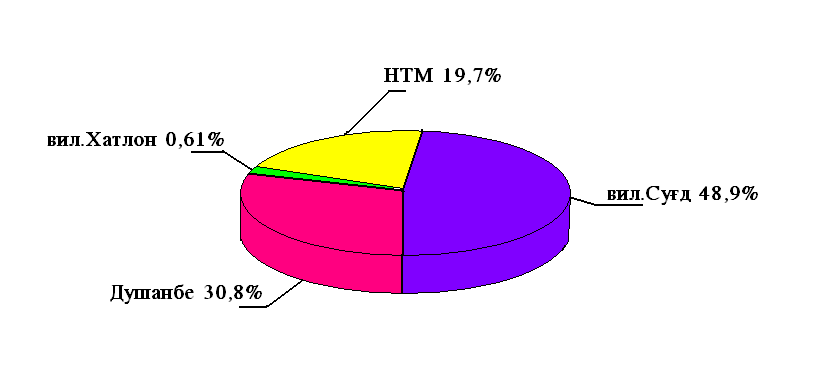 Шароити мушкили минтақави, вуҷуд надоштани инфраструктураи нақлиётиву роҳбари, ва шарту шароити гуногун ба баъзе ноҳияҳои мамлакат дар тақсимоти сармоя дар ҷои охир меистад. Новобаста аз ин дар ин минтақа ташкили МОИ талаб карда мешавад. Роли асосиро дар ҷалби сармояҳои хориҷӣ ба марзи МОИ кадоме, ки яке аз фаъолияти капитали хориҷи дар ҶТ ба шумор меравад ин ширкатҳои муштарак мебошад.Бо нишондиҳандаҳои омори шумораи чунин ширкатҳо соли 2010-ум 151 адад ба қайд гирифта шудаанд. Аз инҳо 107 адад дар шаҳри Душанбе, 27 адад дар вилояти Суғд, 11адад дар вилояти Хатлон ва НТМ 6 адад мавҷуд мебошад. Инчунин бояд қайд кард, ки ҳақиқатан шумораи ташаккулёбандаи ширкатҳо дар иқтисодиёти мамлакат 50 фисад аз ҳаҷми умуми фаъолият менамояд.Ҷадвали 4.3Структура ва намудҳои асосии МОИ.Аз соли 1991-ум саркарда шумораи бақайдгирии чунин ширкатҳо дида мешуд кадоме, ки соли 1996 шумораи онҳо ба 283 адад расида буд. Дар натичаи 2-3 соли дигар шумораи онҳо торафт кам гашта соли 2007-ум 105 ададро ташкил дод, сабаби ин ҳама дар рафти казошавии фаъолияти онҳо хабар медиҳад ва қисми дигар бошад дар вакти азнав бақайдгирии ширкатҳо барҳам додашуд. Аз тарафи дигар гуфтан мумкин аст, ки корхонаҳои муштарак барои кам пардохт намудани андозҳои муайянкардашуда баланси корхонаи худро камнишон медиханд ё инки дар ҳақиқат фаъолияти онҳо дар казоиши корхона бошад. Дар ингуна ҳолатҳо ташкили минтақаҳои махсуси иктисодие, ки дар фаъолияти ин ширкатҳо мусоидат менамояд ва таракиети онҳо дар иқтисодиёти мамлакат манфиатовар аст зарурияти ташкил карданро дорад. Дар навбати худ фаъолияти ширкатҳои муштарак дар тамини ҷойҳои нави кори зарурият дорад. Ҷадвали 5.3Минтақаҳои озоди иқтисодӣ3.3.Рушди ҷараёни такмил ва дурнамои МОИ дар ҶТ бо мисоли вилояти Суғд Ҷумхурии Тоҷикистон дар асри XXI яке аз роҳҳои баромад ва барқарор намудани иқтисодиётро пеш гирифт. Унсолҳои кашокиву сатҳи пасти зиндагӣ, барқарори сулҳу амнияти милли ва хоказои дигар паси сар гаштанд давраи он расид, ки бояд аз мустакилияту ягонагии давлат бояд истифода кард. Дар навбати дигар Тоҷикистон баъди ин ҳама пурталотубихо дар ташаккул ва аз навбаркарор намудани ҳамагуна соҳаҳои зарури(хоҷагии кишлоку саноат ва ҳамагуна соҳаҳои иқтисодиёт), пайдо намудани хамкорихо бо мамлакатҳои чахон ва ташкилотҳои хориҷа ва умуман дар микёси чахон мавкеъи худро пайдо намудааст.Дар навбати худ аз тарафи Ҳукумати Ҷумхури барои боз ҳам беҳтар намудани вазъият як катор Қонуну карорҳои дахлдор оиди пешрафти иқтисодиёту саноати мамлакат кабулгардид.Инчунин барномаҳои сармояви ва муҳаё намудани имтиёзҳои гуногун ба чашм мерасид. Вобаста ба ҳамин чораҷӯиҳо, барои боз ҳам тараққи додани соҳа, моҳи маи соли 2004 Қонуни ҶТ «Дар бораи Минтақаи озоди иқтисодӣ дар ҶТ» ба тасвиб расид.  Барои ташкили МОИ дар Ҷумхури шартҳои махсус талаб карда мешавад. Бо вуҷуди ин дар баъзе минтақаҳо шарту шароити муфид, минтақаҳои махсус барои тараққиёти ин соҳа вуҷуд дорад. Ташкилоти МОИ аз нигоҳи роҳбарият, хело ҳам меҳнати зиёд ва сармояи  молиявиро талаб менамояд.Аз руи тадқиқотҳои 26- мамлакати ҷаҳон сарфу хароҷоти ташкилии МОИ бо ҷалби сармояи хориҷи 4/1 ҳисса рост меояд. Вобаста ба ин дар ташаккули МОИ сохтори махсуси ҳукумати ё ин ки ширкатҳои давлати амал хоҳанд кард. Танҳо метавон бо ҳамин роҳ ҳама гуна маблағгузориҳои ташкилиро таъмин кард. Ҳаминро ёдовар бояд шуд, ки МОИ "Суғд" фаъолияти хешро аз моҳи августи соли 2009 оғоз кард. Масоҳати умумии минтақа 320 гектар мебошад. Дар минтақа муҳити мувофиқ ва шароити хуб барои маблағгузорон, махсусан преферентҳои андоз ва гумрук фароҳам оварда шудааст. Шиори минтақа - шаффофият, муомилот, маҳорати касбӣ ва ҳадафмандӣ мебошад. Аллакай 14 субъект барои фаъолият дар минтақаи озоди иқтисодӣ ба қайд гирифта шуда, чандтои онҳо имрӯз маҳсулот истеҳсол карда истодаанд.Иштироки Тоҷикистон дар иқтисодиёти чаҳонӣ бо мақсади ташкил ва ташаккули МОИ ин барои боз ҳам фаъолона иштирок намудани мамлакат дар тақсимоти байналхалқии меҳнат ва ҷалби сармояҳои хориҷӣ ба ин минтақаҳои муайян мебошад. Ин ҳама дастовардҳо ва мақсадҳо якҷоя дар ҳаллу фасли масъалаҳои иктисоди тасири худро дорад. Пеш аз ҳама коркарди барномаҳои давлати оиди ташкили МОИ дар марзи Ҷумҳурӣ зарур аст.Ба сифати субъектҳои МОИ «Суғд» соҳибкорони инфиродӣ ва ташкилотҳо, новобаста аз шакли ташкилию ҳуқуқиашон, ки Қонунгузории Ҷумҳурии Тоҷикистон пешбинӣ намудааст, инчунин филиал ва намояндагии онҳо эътироф карда мешаванд, ки:- тибки Қонунгузории Ҷумхурии Тоҷикистон аз қайди давлати гузаштаанд;- шартномаи фаъолиятро дар ҳудуди МОИ «Суғд» бо Маъмурияти МОИ ба имзо расонидаанд; - сертификати субъектҳои МОИ «Суғд»- ро тибқи тартибе, ки дар Низомномаи мазкур пешбини шудааст, соҳиб гардидаанд.Субъектҳои МОИ фаъолияти худро дар асоси Қонуни ҶТ «Дар бораи минтақаҳои озоди иктисоди дар ҶТ», низомномаи ва дигар санадҳои меъёрии ҳуқуқии ҶТ, ки фаъолияти минтақаҳои озоди иктисодиро ба танзим медароранд, ба роҳ монда мешавад. Шахсони ҳуқуқи, намояндагиҳо, филиалҳо, шахсони вокеъи ва сохибкорони инфиродӣ (резидент ва гайрирезидентҳои ҶТ), ки дар худуди МОИ «Суғд» то таъсисёбии он фаъолият доштанд, дар мўҳлати 3 моҳ аз рўзи ба фаъолият шурўъ намудани маъмурияти МОИ вазъи ташкилию ҳуқуқии худро бо мукаррароти низомнома мувофиқ менамоянд.Дар ҳолати аз тарафи онҳо иҷро накардани талаботи низомнома, маъмурияти МОИ оид ба баргардонидани қитъаи замин барои эхтиёҷоти давлати тибқи Қонунгузории ҶТ дар бораи замин чиҳати қабули қарори дахлдор ба мақоми ваколатдори давлатии замин муроҷиат мекунад. Маъмурияти МОИ барои баќайдгирии давлатии сохибкори инфироди, шахси ҳуқуқи, филиал ва намояндагии шахсони ҳуқуқи-резидентҳо ва ғайрирезидентҳои ҶТ ҳамчун субъектони МОИ ба довталаб хуҷҷати тасдиқкунандаи нишонии ҳуқуқи дар МОИ «Суғд»- ро медиҳад. Сертификатҳо ба муҳлатҳои зерин дода мешаванд: - сертификат барои фаъолияти тиҷорати ба мӯҳлати 10 сол;- сертификат барои фаъолияти истеҳсоли ба мӯҳлати 15 сол.Арзиши сертификат барои ҳар гуна намуди фаъолият, новобаста ба ҳаҷми истеҳсолот ва гардиши мол 5 хазор доллари ИМА-ро ташкил медиҳад.Мўҳлати амали МОИ «Суғд» 25 сол муайян карда шудааст. Мўҳлатҳои давраи гузариш ҳангоми ҷори кардани низоми МОИ «Суғд» аз тарафи маъмурияти минтақа на зиёдтар аз 7 сол аз рўзи кабул кардани қарори Маҷлиси намояндагони Маҷлиси Олии ҶТ муайян мегардад.  Ин давра барои бунёди инфрасохтор, ташаккули заминаи ҳуқуқи ва ба таври воқеи аз худ намудани қаламрави МОИ «Суғд» истифода мешавад. Мўҳлат ва шартҳои давраи гузариш пеш аз қатъи амали низоми МОИ «Суғд» аз ҷониби Маъмурияти МОИ муайян мегардад. Дар ин маврид шартҳои давраи гузариш на дертар аз 3 сол то қатъи амали минтақаи озоди иқтисоди фаро мерасанд. Барои дароз кардани мўҳлати амали МОИ «Суғд» аз ҷониби маъмурияти МОИ ба мақоми ваколатдори давлатии идоракунии минтақаҳои озоди иқтисодӣ хулосаҳои иктисоди оид ба дароз кардани мўхлати фаъолияти МОИ «Суғд» пешниҳод мегардад, ки инҳоро дар бар мегирад:- ояндабини ва барномаи минбаъдаи рушди МОИ «Суғд»;- баҳои самаранокии фаъолияти МОИ «Суғд».Соҳаҳои пешрафти саноатӣСоҳаи саноатро дар вилоят зиёда аз 200 комбинату корхонаҳои муштарак бо сохтори идоракунии ҷамъиятҳои сахомиву хусуси фаъолият менамояд. Номгуи истеҳсоли саноати дар ҳаҷми умуми тоба 90 номгуйро ташкил мекунад. Корхонаҳои калонтарин дар ин соҳа: АООТ “Қолинхо”-бо истеҳсоли маҳсулоти гилембофи машғул аст, АООТ “Абрешим”-матои шоҳиги, КМ “Кабул-Таҷик-Текстайлз”-истеҳсоли матоҳои пахтагин, КМ “Ҷавонӣ”- истеҳсоли ресмон ва коркарди онҳо, АО “Зиннат”- маҳсулоти ресмони, АООТ “Файз”-. Инчунин дар вилоят истеҳсоли саноати консервабарори ба роҳ монада шудааст, ки ҳаҷми истеҳсоли солона ба 230 млн дона яъне зиёда аз 90%-и маҳсулоти Ҷумҳури рост меояд.Асоси истеҳсолкунандагони маҳсулоти консервӣ ин комбинати консервии АО Хуҷанд, камбинати консерваи Исфараву Қистақӯз ба ҳисоб меравад.Дар навбати худ метавон каме аз вазияти саноати кӯҳӣ маълумот дода бошам. Он корхонаҳои калоне, ки дар ин соҳа фаъолият дорад: комбинати коркарди куҳии Анзоб оиди ба даст овардани рӯдаву истеҳсоли консентрати сурмаву рутут, КМ “Зарафшон”- коркарди тилло, комбинати коркарди кӯҳии Адрасмон, ЧИ “Востокредмет”, “Ленинабад-угол”, “Ленинабад-нефтогаз” ва ғайраҳо. Саноати химия бошад, ИЧ “Заря Востока”- кадоме, ки дар истеҳсоли маҳсулоти резина ба заводи истеҳсоли рангубори Исфара равона шудааст. Дигар соҳаҳои саноат бошад ҳамчун корхонаҳои бисёрсоҳа ба монанди корхонаи истеҳсоли таҷҳизоти гази АПО “Хуҷанд-торгмаш”, ЧС “Хуҷанд-ЗИЛ” ва дигарон башумор меравад.ХулосаАлбатта дар навбати хулосаҳо ва фикру андешаҳои шахси бояд қайд намоям, ки ҳоло дар Тоҷикистон давраи ташаккул ва инкишофи Минтақаҳои озоди иктисоди карор дорад, камбудиҳову норасогиҳои зиёдро дарбар мегирад.Он ҳама марзҳое, ки барои ташкил ва тараққиёти соҳаҳои гуногуни иқтисодӣ, минтақаҳои махсус интихоб карда шудааст, бисёр ҳам дар ҳолати ғайри стандартҳои ҷаҳони қарор дорад, бинобар ин фикр мекунам имтиёзҳову ҳавасмандиҳоро пеша намуда хусусан дар ҷалби сармояҳои хориҷӣ ҳар чи зиёдтар кушиш ба харҷ додан шарт ва зарур аст. Маҷмуъи фикру андешаҳои иқтисодчиён оиди ташаккул ва роли МОИ дар иқтисодиёти ин ё он мамлакат метавон гуфт, ки МОИ як қисми марзи миллӣ буда кадоме, ки дар он ҷо реҷаҳои имтиёзнок, фарқият нисбати минтақаҳои дигар, ва барои дастовардҳои гуногун шарту шароити муфид мавҷуд аст.Хусусияти хоси МОИ дар он аст, ки имтиёзҳои гуногун барои савдои хориҷи, баъзе боҷҳои гумруки, ҳавасмандихо бо алоқамандии андоз, шартҳои махсуси амалиётҳои иқтисоди хориҷӣ, имтиёзҳои молиявӣ, ҳавасмандии фаъолияти махсус, ва ғайраҳои дигарро дорост.Баъди таҳлили таҷрибаҳои мамлакатҳои ҷаҳон оиди ташкили МОИ ба хулоса омада гуфтан мумкин аст, ки мақсади асоси дар ҷалби сармояи хориҷӣ, хамроҳ намудани мамлакат дар тарақиёти тақсимоти меҳнат,таъмини бозори дохила бо маҳсулоти баландсифат, дар навбати аввал маҳсулотҳои воридоти, ворид гаштани мамлакат ба тақсимоти байналқии меҳнат дар фаъзои туризм, омӯзиш ва тайёр намудани кадрҳои ихтисосманд ва аз навсозии вазъи иқтисодӣ равона шудааст. Таҷрибаи ҷаҳони нишон медиҳад, ки барои ташкили МОИ марзҳои назди сарҳади ва инчунин инфрасохтори тараққикарда муҳим аст. Лекин ҳолатҳое бармеояд, ки бар акси ин гуфтаҳост, гарчанде тараққиёти инфрасохтор надорад, аммо бо гузариши типпи нави хоҷагидорист, дорандаи захираи бои табии аст, ташкил карда мешавад. Бинобар ин бояд қайд намуд, ки ҳама он маълумотҳо ва тадқиқотҳое, ки аз таҷрибаи чаҳонӣ дар боло тасмим гирифтем бояд истифода карда, бо як тарз ва усули фаъолияти натиҷаовар амал хоҳем кард.Чун Тоҷикистон яке аз мамлакатҳои бой аз ҷиҳати сарватҳои бои табии, захираҳои калони обиву энергетикиро дар Осиёи миёна дорад, бояд бо ҷалби сармояҳои ватаниву хориҷӣ ва истифодаи самаранокии онҳо пешрафти иқтисодии мамлакатро барқарор хоҳад кард. Дар Тоҷикистон на ин ки захираҳо балки аз Мавқеъи ҷуғрофии мамлакат хоҳем истифода кард, чун Тоҷикистон аз давраҳои қадим гӯем ҳам хато нахоҳем кард роҳи «Абрешимро» дар бар мегирифт. Имруз бошад як камбудии мамлакатро дар он мебинам, ки Ҷумҳури аз роҳҳои баромад ба баҳрро надорад, бинобар ин мо метавонем истифода аз ташкил намудани минтақаҳои махсус бе ягон боҷҳои гумруки ё инки нишондиҳандаҳои пасттарини онро пеша намуда минтақаҳои транзити эълон карда бошем.Агар сари масълаҳои захираҳои саноативу коркарди металҳои кӯҳи сухан гуем ин ҳама дар канор нахоҳад монд, чунки ҳамаи сохтмонҳои саноативу корхонаҳои бофандагӣ, ки аз давраи Шуравӣ боқӣ мондааст, кам нестанд.Бехтар гардидани фазои сармоявӣ метавонад дар ҳавасмандии ташкили МОИ мувофиқат намояд. МОИ бояд дар ҷалби сармояи хориҷа ба минтақаҳои қафомонда, роли муҳимро дошта бошад. МОИ бояд, ки ҳамчун баъзаи тарақиёти технологияи навин ва ҳавасманд гардонии соҳаи нави тарақиёти истеҳсоли равона шуда бошад. Тадқиқи ҷалби сармояҳои хориҷӣ ба иқтисодиёти Тоҷикистон аз он гувоҳи медиҳад, ки сармоягузорони хориҷӣ оиди ба даст овардани ашёи хоми соҳаҳои гуногуни иқтисоди аҳамияти ҷиддӣ медиҳанд. Бинобар ин дар навбати ҷалби сармояҳои хориҷи бояд ба он минтақаҳое, ки гарчанде инфрасохтори қафомонда дорад аммо дар навбати худ захираҳои бои табии, ашёи хоми хоҷагии қишлоқро дорад, бояд равона карда шавад. Адабиётҳои истифодашуда:1  Внешнеэкономическая деятельность предприятия: Учебник для вузов/ Под ред. проф. Л.Е. Стровского. – 5-е изд., перераб. и доп. – М.: ЮНИТИ, 2012. – 502 с. (китобхонаи ДПДТТ, варианти электронӣ) 2. Оймахмадов М., Махшулов М., Основы внешнеэкономической деятельности: Учеб. пособие. - Душанбе: Ирфон, 1997.  3.  Прокушев Е. Ф, Внешнеэкономическая деятельность: Учеб. пособ.  5-е изд., перераб. и доп. - М.: ИТК Дашков и К, 2004. 4. Внешнеэкономическая  деятельность:  курс  лекций  / В.М. Безуглая.  –  Тамбов:  Изд-во  Тамб.  гос.  техн.  ун-та,  2008.  –  80  с. (китобхонаи  ДПДТТ, варианти электронӣ)5. Внешнеэкономическая деятельность предприятия: экономика и управление: учеб. пособие / С.Л. Соркин. - Минск : Соврем. шк., 2006. - 283 с. (китобхонаи ДПДТТ, варианти электронӣ)  6. http://www.ozodi.org.html7. http://www.bi5.biz.html8. http://www.google.ru.htmlИҷро кард:/                      /Донишҷӯи курси сеюм    ихтисоси 25.01.03таКалонхоҷаев ФарҳодҷонҚабул кард:/                      /Бақоев М.ҲКӯшиш БаҳосанаимзоКӯшиши 1Кӯшиши 2Кӯшиши 3№Хизматгузори КомплексиБайналхалқӣ 1  ОфшориМинтақаи озоди соҳибкорӣ(Аврупо, Канада).МОИ Туманган2бонкиМинтақаҳои озоди иқтисодӣ (Рес.Коре Ҷанубӣ).Наздисарҳади 3кафолатиМин-и реҷими алохида(Бразилия).Минтақаи Аврупои 4Мин-и махсуси иқтисодӣ(Россия).СолҳоҲаҷми умумии сармояи хориҷиҲаҷми умумии сармояи хориҷиСармояи мустақимСармояи мустақимБокимондаБокимондахазор. долл.%хазор. долл.%хазор. долл.%20066578,61006060,592,1518,17,9200728840,210023160,880,35679,419,6200849038,41008095,416,540943,083,52009124020,710036066,429,087954,371,02010110445,110031649,729,774795,470,3№Номгӯи МОИ-и ТоҷикистонҲаҷми истеҳсоли маҳсулот(сомонӣ)1МОИ дар вилояти Суғд167241072МОИ дар вилояти Хатлон208623,833МОИ дар шаҳри Душанбе10533793,44МОИ дар НТМ6737523,68Минтақаҳои озоди иктисодӣМинтақаҳои озоди иктисодӣМинтақаҳои озоди иктисодӣМинтақаҳои озоди иктисодӣМинтақаҳои озоди иктисодӣМинтақаҳои озоди савдоМинтақаҳои истехсоли саноатӣМинтақаҳои татбики техникӣМинтақаҳои хизматрасонӣМинтақаҳоикомплекси Минтақаи гумрукии бе боҷМинтақаи озоди истеҳсолӣМинтақаи тарақиёти тех-ниқаи замона-вӣМин-и офшори-ино-ватсионӣМинтақаи иқтисодии байналхалқӣМинтақаҳои бе бочМинтақаи озоди содиротӣМин-и саноати хочагии киш-локМин-и озоди бонкӣМин-и икти-содиву эко-логӣМагозахои махсус «Дюти-фри»Минтақаҳои воридотиМинтақаҳои тарақиёти ик-тисодию тех-никӣМолиявию андозавӣ Мин-и сар-моягузорӣАмборҳои гурукӣПаркҳои техникӣТуристӣ Минтақаи озоди иктисодиМинтақаи озоди иктисодиМинтақаи озоди иктисодиМинтақаи озоди иктисодиИстехсоли саноати Минтақаи савдоМинтақаҳои хизматгузориКомплекси Комплекси -Воридоти;-Бандархои озод;-Инноватсиони; -Минтақаҳои озоди сохибкори;-Минтақаҳои озоди сохибкори;-Содироти;-Минтақаҳои транзити;-Паркхои техники;-Минтақаҳои махсус;-Минтақаҳои махсус;-Воридоти омехта; -Амборхои бе боҷу хироч;-Бонки;-Минтақаҳои махсуси иктисоди -Минтақаҳои махсуси иктисоди -Минтақаҳои озоди гумруки;-Офшори; 